Appendix ABelow is the survey instrument implemented for this study and administered through Qualtrics.USDA-UConn Growers SurveySurvey FlowStandard: Welcome Page (1 Question)Block: Screening Question (3 Questions)Standard: Section 1: Your Greenhouse Operation (16 Questions)Standard: Section 2: General Water Questions (Knowledge & Perceptions) (2 Questions)Standard: Section 3: Using Recycled Water in Greenhouse Operation (4 Questions)Standard: Section 4: Grower Profile (6 Questions)Standard: THANK YOU! (4 Questions)Start of Block: Welcome PageQ1 Welcome to the Greenhouse Water Use Survey a collaborative effort between Department of Civil and Environmental Engineering and Department of Plant Science and Landscape Architecture at the University of Connecticut funded by the US Department of Agriculture.This 10 minute survey focuses on water use in greenhouse operations. Results from this research will help improve understanding of water for agriculture and tailor educational materials for agricultural extension.We appreciate your time. As a thank you for participating, you will be offered a chance to enter a drawing to win one of ten $50 Amazon gift cards when you complete the survey. Your answers are confidential. Any identifying information will be removed before the results are shared.By clicking the arrow below you consent to participate in the survey.End of Block: Welcome PageStart of Block: Screening QuestionQ2 SCREENING QUESTIONQ3 For this survey, if you have owned or worked in different greenhouse projects in the past, please think about your current (or most recent) greenhouse project as you respond to the questions.Q4 Are you involved in a greenhouse growing operation in some capacity?Yes  (1)No, take me to the end of survey  (2)Skip To: End of Survey If Are you involved in a greenhouse growing operation in some capacity? = No, take me to the end of surveySkip To: End of Block If Are you involved in a greenhouse growing operation in some capacity? = YesEnd of Block: Screening QuestionStart of Block: Section 1: Your Greenhouse OperationQ5 SECTION 1: YOUR GREENHOUSE OPERATIONQ6 What is your primary role regarding your greenhouse operation?Employee (with decision power)  (1)Employee (with no decision power)  (2)Owner (involved w/ daily decisions)  (3)Owner (not involved w/ daily decisions)  (4)Other, please specify:  (5) ________________________________________________Q7 What plants have you grown in your greenhouse(s) over the last 5 years? (Check all that apply)Leafy- and micro-greens (e.g., lettuce, spinach, persian cress, mustards, pac choi, radish, beet, orach)  (1)Vegetables (e.g., cucumbers, tomatoes, peppers)  (2)Herbs (e.g., basil, water cress, cilantro)  (3)Berries (e.g., raspberries, strawberries)  (4)Ornamentals, Perennials  (5)Pharmaceutical / medicinal crops  (6)Other(s), please specify:  (7) ________________________________________________Q8 Who are your primary customers for your greenhouse products?Restaurants  (1)Wholesale / distributor  (2)Retail  (3)Farmers' markets  (4)Other, please specify:  (5) ________________________________________________Q9 What is your primary source of water for your greenhouse operation?Purchased public or private water  (1)Purchased treated wastewater  (2)Surface water on my property (e.g. ponds, river, lake)  (3)Drilled well on my property  (4)Other, please specify:  (5) ________________________________________________Q10 Have you experienced any water shortage(s) where you operate your greenhouses over the last 5 years?Yes  (1)No  (2)Q11 Before you use water in your greenhouse operation, do you treat the water to improve its quality?Yes  (1)No  (2)Display This Question:If Before you use water in your greenhouse operation, do you treat the water to improve its quality? = YesQ12 Could you please specify how do you treat your water?________________________________________________________________Q13 What do you use water for in your greenhouse operation? (Check all that apply)Irrigation  (1)Environmental control  (2)Washing vegetables  (3)Cleaning facilities  (4)Other(s), please specify:  (5) ________________________________________________Q14 What is the primary irrigation system used in your greenhouse operation?Overhead sprinkler system  (1)In-pot drip system  (2)Boom system  (3)Ebb and flood benches  (4)Flooded floors  (5)Deep-water culture  (6)Hand-watering with a hose  (7)Other, please specify:  (8) ________________________________________________Q15 Do you use recycled water in your greenhouse operation?Yes  (1)No  (4)Display This Question:If Do you use recycled water in your greenhouse operation? = YesQ16 Please explain what recycled water you use and how you use it in your greenhouse operation?________________________________________________________________________________________________________________________________________________________________________________________________________________________________________________________________________________________________________________________________Display This Question:If Do you use recycled water in your greenhouse operation? = NoQ17 You indicated 'no' you do not use recycled water in your greenhouse operation. What does "recycled water" mean to you?________________________________________________________________________________________________________________________________________________________________________________________________________________________________________________________________________________________________________________________________Q18 The following questions ask about use of recycled water for irrigation of crops.Q19 How much water do you use each month on average for your greenhouse operation?Approximate average water use in gallons per month:  (1) ________________________________________________Don't know  (2)Q20 Approximately how much floor area do you have in your greenhouse operation?Approximate floor area in square feet:  (1) ________________________________________________Don't know  (2)End of Block: Section 1: Your Greenhouse OperationStart of Block: Section 2: General Water Questions (Knowledge & Perceptions)Q21 SECTION 2: GENERAL WATER QUESTIONSQ22 Six descriptive statements appear below. For each statement, indicate "Yes" if you think it describes the type of water in each column or "No" if you think it does not. End of Block: Section 2: General Water Questions (Knowledge & Perceptions)Start of Block: Section 3: Using Recycled Water in Greenhouse OperationQ23 SECTION 3: USING MUNICIPAL RECYCLED WATER IN GREENHOUSE OPERATIONQ24 We define municipal recycled water as highly treated wastewater effluent. This treatment process (shown in Figure 1) removes or neutralizes impurities to a higher quality than most irrigation water, making the water safe for use.  Figure 1. Process of using advanced treatment to turn wastewater into municipal recycled water.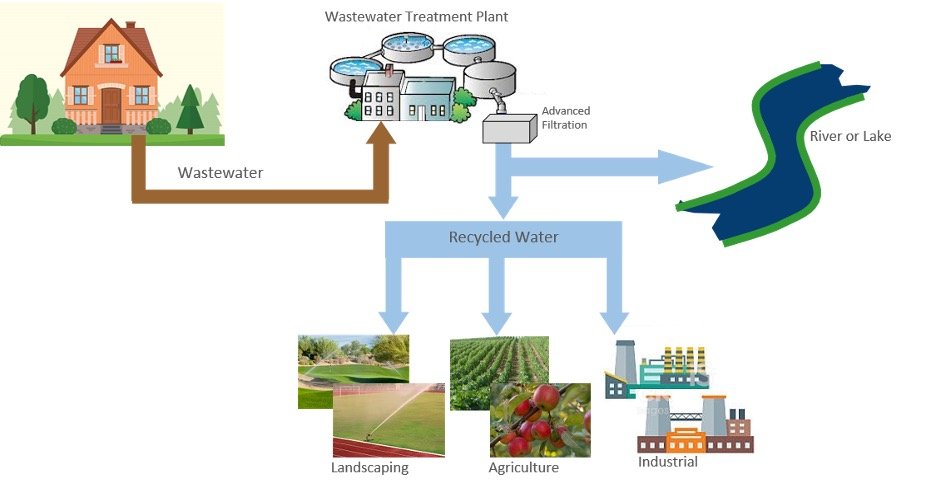 Q25 The following questions ask about use of municipal recycled water for irrigation of crops.Q26 Below are statements about using municipal recycled water. Assuming municipal recycled water was available to you, please indicate if each statement motivates use, limits use, or neither motivates nor limits use of municipal recycled water to grow food crops.End of Block: Section 3: Using Recycled Water in Greenhouse OperationStart of Block: Section 4: Grower ProfileQ27 SECTION 4: GROWER PROFILEQ28 Please provide the primary zipcode for the physical location of the greenhouses, which you own and/or manage:________________________________________________________________Q29 On average, what is your approximate annual total greenhouse operation net income?Less than $100,000  (1)$100,000 - $499,999  (2)$500,000 - $999,999  (3)$1 million - $4.99 million  (7)$5 million - $14.99 million  (6)$15 million or greater  (5)Q30 Approximately how many years have you been in the greenhouse growing industry?________________________________________________________________Q31 Age:25 or younger  (1)26 - 35  (2)36 - 45  (3)46 - 55  (4)56 - 65  (5)66 - 75  (6)76 or older  (7)Q32 Education:Some school education, no degree  (1)High School graduate  (2)Associate degree  (3)Bachelor’s degree  (4)Master’s degree  (5)PhD or greater  (6)Other, please specify:  (7) ________________________________________________End of Block: Section 4: Grower ProfileStart of Block: THANK YOU!Q33 We value your participation in this survey. Thank you!Q34 Please enter your preferred email address below, if you would like to participate in the drawing to win one of ten $50 Amazon gift cards or if you would like to receive a summary of the research results.  Email addresses will be kept confidential and will not be shared or used for any other purpose.________________________________________________________________Display This Question:If If Please enter your preferred email address below, if you would like to participate in the drawing to win one of ten $50 Amazon gift cards or if you would like to receive a summary of the resear... Text Response Is Not EmptyQ35 You have entered your email above. Would you like to:Q36 If there is any additional information you would like to add or feedback you wish to provide, please enter those notes in the textbox. Thank you.________________________________________________________________________________________________________________________________________________________________________________________________________________________________________________________________________________________________________________________________End of Block: THANK YOU!Page BreakYes (1)No (2)Are you willing to use recycled water to irrigate non-edible plants? (1)Do you have experience using recycled water to irrigate non-edible plants? (2)Are you willing to irrigate food crops using recycled water if that water is not in direct contact with the food crop? (3)Do you have experience using recycled water to irrigate food crops not in direct contact with the recycled water? (4)Are you willing to use recycled water to irrigate food crops if that water is in direct contact with the food crop? (5)Do you have experience using recycled water to irrigate food crops in direct contact with recycled water? (6)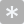 Recycled WaterRecycled WaterTap WaterTap WaterTreated WastewaterTreated WastewaterYes (1)No (2)Yes (1)No (2)Yes (1)No (2)Contains chemicals, such as chlorine (1)Contains bacteria or viruses (2)Is purified sewage (3)Is drinkable (4)Is disgusting (5)I trust the provider that the quality is suitable for the intended usage (6)Yes (1)No (2)Are you willing to use municipal recycled water to irrigate non-edible plants? (1)Do you have experience using municipal recycled water to irrigate non-edible plants? (2)Are you willing to irrigate food crops using municipal recycled water if that water is not in direct contact with the food crop? (3)Do you have experience using municipal recycled water to irrigate food crops not in direct contact with the recycled water? (4)Are you willing to use municipal recycled water to irrigate food crops if that water is in direct contact with the food crop? (5)Do you have experience using municipal recycled water to irrigate food crops in direct contact with recycled water? (6)Limits Use (1)Motivates Use (4)Neither Motivates nor Limits Use (2)a. Health effects to greenhouse staff due to contact with municipal recycled water (1)b. Health effects to customers who consume crops grown with municipal recycled water (2)c. Customers' perceptions regarding the use of municipal recycled water (3)d. Business partners' perceptions regarding the use of municipal recycled water (4)e. Crop productivity compared to irrigation with conventional water (5)f. Environmental impact (6)g. Effect on water security (7)h. Capital investments to allow use of municipal recycled water (8)i. Operational costs (9)j. Monetary incentives for use of municipal recycled water (10)k. Prior experience with use of municipal recycled water (11)l. Experience of other greenhouse growers in the United States of using municipal recycled water (12)m. Experience of other greenhouse growers worldwide of using municipal recycled water (13)n. Water quality of municipal recycled water (14)o. Trustworthiness of laboratory test results about quality of municipal recycled water (15)p. Regulatory oversight over quality of municipal recycled water (16)My preferences:My preferences:Yes (1)No (2)Participate in the Amazon gift card drawing (1)Receive a summary of the research results (2)